МИНИСТЕРСТВО ЭКОНОМИЧЕСКОГО РАЗВИТИЯ И ПРОМЫШЛЕННОСТИРЕСПУБЛИКИ КАРЕЛИЯПРИКАЗот 4 мая 2021 г. N 172-АОБ УТВЕРЖДЕНИИ ПОРЯДКАВЗАИМОДЕЙСТВИЯ МИНИСТЕРСТВА ЭКОНОМИЧЕСКОГО РАЗВИТИЯРЕСПУБЛИКИ КАРЕЛИЯ И ПОДВЕДОМСТВЕННЫХЕМУ ГОСУДАРСТВЕННЫХ УЧРЕЖДЕНИЙ С ОРГАНИЗАТОРАМИДОБРОВОЛЬЧЕСКОЙ (ВОЛОНТЕРСКОЙ) ДЕЯТЕЛЬНОСТИ,ДОБРОВОЛЬЧЕСКИМИ (ВОЛОНТЕРСКИМИ) ОРГАНИЗАЦИЯМИВ соответствии с подпунктом 3 пункта 3 статьи 17.3 Федерального закона от 11 августа 1995 года N 135-ФЗ "О благотворительной деятельности и добровольчестве (волонтерстве)", Законом Республики Карелия от 29 апреля 2019 года N 2366-ЗРК "О некоторых вопросах реализации в Республике Карелия Федерального закона "О благотворительной деятельности и добровольчестве (волонтерстве)", постановлением Правительства Российской Федерации от 28 ноября 2018 года N 1425 "Об утверждении общих требований к порядку взаимодействия федеральных органов исполнительной власти, органов исполнительной власти субъектов Российской Федерации, органов местного самоуправления, подведомственных им государственных и муниципальных учреждений, иных организаций с организаторами добровольческой (волонтерской) деятельности и добровольческими (волонтерскими) организациями и перечня видов деятельности, в отношении которых федеральными органами исполнительной власти, органами исполнительной власти субъектов Российской Федерации, органами местного самоуправления утверждается порядок взаимодействия государственных и муниципальных учреждений с организаторами добровольческой (волонтерской) деятельности, добровольческими (волонтерскими) организациями" приказываю:1. Утвердить прилагаемый Порядок взаимодействия Министерства экономического развития Республики Карелия и подведомственных ему государственных учреждений с организаторами добровольческой (волонтерской) деятельности, добровольческими (волонтерскими) организациями (далее - Порядок).(в ред. Приказа Минэкономразвития РК от 25.08.2023 N 755)2. Руководителям государственных учреждений, подведомственных Министерству экономического развития Республики Карелия, руководствоваться данным приказом при взаимодействии с организаторами добровольческой (волонтерской) деятельности и добровольческими (волонтерскими) организациями.(в ред. Приказа Минэкономразвития РК от 25.08.2023 N 755)3. Контроль за исполнением настоящего приказа возложить на заместителя Министра экономического развития Республики Карелия А.В. Ломако.(в ред. Приказа Минэкономразвития РК от 25.08.2023 N 755)И.о. Министраэкономического развитияи промышленностиРеспублики КарелияА.В.ЛОМАКОУтвержденприказомМинистерства экономическогоразвития и промышленностиРеспублики Карелияот 4 мая 2021 года N 172-АПОРЯДОКВЗАИМОДЕЙСТВИЯ МИНИСТЕРСТВА ЭКОНОМИЧЕСКОГОРАЗВИТИЯ РЕСПУБЛИКИ КАРЕЛИЯИ ПОДВЕДОМСТВЕННЫХ ЕМУ ГОСУДАРСТВЕННЫХ УЧРЕЖДЕНИЙС ОРГАНИЗАТОРАМИ ДОБРОВОЛЬЧЕСКОЙ (ВОЛОНТЕРСКОЙ)ДЕЯТЕЛЬНОСТИ, ДОБРОВОЛЬЧЕСКИМИ(ВОЛОНТЕРСКИМИ) ОРГАНИЗАЦИЯМИ1. Настоящий Порядок определяет основы организации взаимодействия Министерства экономического развития Республики Карелия (далее - Министерство) и подведомственных ему государственных учреждений (далее - подведомственные учреждения), с организаторами добровольческой (волонтерской) деятельности и добровольческими (волонтерскими) организациями (далее соответственно - организаторы добровольческой деятельности, добровольческие организации, добровольческая деятельность).(в ред. Приказа Минэкономразвития РК от 25.08.2023 N 755)2. Понятия, используемые в настоящем Порядке, применяются в значениях, установленных Федеральным законом от 11 августа 1995 года N 135-ФЗ "О благотворительной деятельности и добровольчестве (волонтерстве)" (далее - Федеральный закон).3. Взаимодействие Министерства, подведомственного учреждения с организатором добровольческой деятельности, добровольческой организацией осуществляется на основании соглашения о взаимодействии (далее - Соглашение).4. Организатор добровольческой деятельности, добровольческая организация в целях осуществления взаимодействия направляют в Министерство, подведомственное учреждение почтовым отправлением с описью вложения или в форме электронного документа через информационно-телекоммуникационную сеть Интернет предложение о намерении взаимодействия с Министерством, подведомственным учреждением (далее - предложение), которое содержит следующую информацию:а) фамилия, имя, отчество (при наличии) организатора добровольческой деятельности, если организатором добровольческой деятельности является физическое лицо;б) фамилия, имя, отчество (при наличии) и контакты руководителя добровольческой организации или ее представителя (телефон, электронная почта, адрес), если организатором добровольческой деятельности является юридическое лицо;в) государственный регистрационный номер, содержащийся в Едином государственном реестре юридических лиц;г) сведения об адресе официального сайта или официальной страницы в информационно-телекоммуникационной сети Интернет (при наличии);д) идентификационный номер, содержащийся в единой информационной системе в сфере развития добровольчества (волонтерства) (при наличии);е) перечень предлагаемых к осуществлению видов работ (услуг), осуществляемых добровольцами в целях, предусмотренных пунктом 1 статьи 2 Федерального закона, с описанием условий их оказания, в том числе возможных сроков и объемов работ (оказания услуг), уровня подготовки, компетенции, уровня образования и профессиональных навыков добровольцев (волонтеров), наличия опыта соответствующей деятельности организатора добровольческой деятельности, добровольческой организации и иных требований, установленных законодательством Российской Федерации.5. Министерство, подведомственное учреждение по результатам рассмотрения предложения в срок, не превышающий 10 рабочих дней со дня его поступления, принимает одно из следующих решений:о принятии предложения;об отказе в принятии предложения с указанием причин, послуживших основанием для принятия такого решения.Срок рассмотрения предложения может быть увеличен на 10 рабочих дней в случае, если необходимо запросить дополнительную информацию у организатора добровольческой деятельности, добровольческой организации.6. Министерство, подведомственное учреждение информирует организатора добровольческой деятельности, добровольческую организацию о принятом решении почтовым отправлением с описью вложения или в форме электронного документа через информационно-телекоммуникационную сеть Интернет в соответствии со способом направления предложения в срок, не превышающий 7 рабочих дней со дня истечения срока рассмотрения предложения.7. Организатор добровольческой деятельности, добровольческая организация в случае отказа подведомственного учреждения принять предложение вправе направить аналогичное предложение в Министерство, которое рассматривается в порядке, установленном настоящим Порядком.8. В случае принятия предложения Министерство, подведомственное учреждение информирует организатора добровольческой деятельности, добровольческую организацию об условиях осуществления добровольческой деятельности:а) об ограничениях и о рисках, в том числе вредных или опасных производственных факторах, связанных с осуществлением добровольческой деятельности;б) о правовых нормах, регламентирующих работу Министерства, подведомственного учреждения;в) о необходимых режимных требованиях, правилах техники безопасности и других правилах, соблюдение которых требуется при осуществлении добровольческой деятельности;г) о порядке и сроках рассмотрения (урегулирования) разногласий, возникающих в ходе взаимодействия сторон;д) о сроке осуществления добровольческой деятельности и основаниях для досрочного прекращения ее осуществления;е) об иных условиях осуществления добровольческой деятельности.9. В случае принятия предложения Министерство, подведомственное учреждение направляет почтовым отправлением с описью вложения или в форме электронного документа через информационно-телекоммуникационную сеть Интернет в соответствии со способом направления предложения в срок, не превышающий 7 рабочих дней с даты принятия предложения организатору добровольческой деятельности, добровольческой организации на согласование проект Соглашения, предусматривающий установление в нем следующих положений (с учетом специфики предлагаемой к осуществлению добровольческой деятельности):а) перечень видов работ (услуг), осуществляемых организатором добровольческой деятельности, добровольческой организацией в целях, указанных в пункте 1 статьи 2 Федерального закона;б) условия осуществления добровольческой деятельности;в) сведения об уполномоченных представителях, ответственных за взаимодействие со стороны Министерства, подведомственного учреждения и со стороны организатора добровольческой деятельности, добровольческой организации, для оперативного решения вопросов, возникающих при взаимодействии;г) порядок, в соответствии с которым Министерство, подведомственное учреждение информируют организатора добровольческой деятельности, добровольческую организацию о потребности в привлечении добровольцев;д) возможность предоставления Министерством, подведомственным учреждением мер поддержки, предусмотренных Федеральным законом, помещений и необходимого оборудования;е) возможность учета деятельности добровольцев в единой информационной системе в сфере развития добровольчества (волонтерства);ж) обязанность организатора добровольческой деятельности, добровольческой организации информировать добровольцев о рисках, связанных с осуществлением добровольческой деятельности (при наличии), с учетом требований, устанавливаемых уполномоченным федеральным органом исполнительной власти;з) обязанность организатора добровольческой деятельности, добровольческой организации информировать добровольцев о необходимости уведомления о перенесенных и выявленных у них инфекционных заболеваниях, препятствующих осуществлению добровольческой деятельности, а также учитывать указанную информацию в работе;и) иные положения, не противоречащие законодательству Российской Федерации.10. Организатор добровольческой деятельности, добровольческая организация рассматривают проект Соглашения в течение 3 рабочих дней со дня его получения, после чего принимают одно из следующих решений:1) о подписании соглашения - при отсутствии замечаний и предложений к проекту соглашения;2) об урегулировании разногласий - при наличии замечаний и предложений к проекту Соглашения.11. В случае, предусмотренном подпунктом 1 пункта 9 настоящего Порядка, организатор добровольческой деятельности, добровольческая организация в течение одного рабочего дня со дня истечения срока, указанного в абзаце первом пункта 9 настоящего Порядка, направляют подписанное со своей стороны соглашение для его подписания в Министерство, подведомственное учреждение заказным почтовым отправлением с описью вложения.12. Министерство, подведомственное учреждение осуществляет подписание Соглашения в течение трех рабочих дней со дня его получения, при этом срок заключения Соглашения с подведомственным учреждением не может превышать 14 рабочих дней со дня получения организатором добровольческой деятельности, добровольческой организацией решения об одобрении предложения.Один экземпляр Соглашения направляется организатору добровольческой деятельности, добровольческой организации в течение 2 рабочих дней со дня подписания соглашения Министерством, подведомственным учреждением.13. В случае, предусмотренном подпунктом 2 пункта 9 настоящего Порядка, организатор добровольческой деятельности, добровольческая организация в течение 1 рабочего дня со дня истечения срока, указанного в абзаце первом пункта 9 настоящего Порядка, направляют замечания и предложения к проекту Соглашения в Министерство, подведомственное учреждение, которое в целях урегулирования разногласий обеспечивает их обсуждение между сторонами в течение 2 рабочих дней со дня получения замечаний и предложений к проекту Соглашения. По результатам обсуждения составляется протокол согласительного совещания, в котором должно быть указано решение с обоснованием возможности подписания проекта Соглашения либо прекращения дальнейшей работы над проектом.14. Согласованный в соответствии с пунктом 13 настоящего Порядка проект Соглашения подписывается сторонами в день проведения согласительного совещания.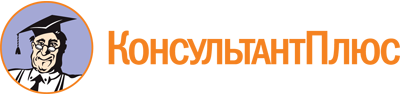 Приказ Министерства экономического развития и промышленности РК от 04.05.2021 N 172-А
(ред. от 25.08.2023)
"Об утверждении Порядка взаимодействия Министерства экономического развития Республики Карелия и подведомственных ему государственных учреждений с организаторами добровольческой (волонтерской) деятельности, добровольческими (волонтерскими) организациями"Документ предоставлен КонсультантПлюс

www.consultant.ru

Дата сохранения: 26.11.2023
 Список изменяющих документов(в ред. Приказа Минэкономразвития РК от 25.08.2023 N 755)Список изменяющих документов(в ред. Приказа Минэкономразвития РК от 25.08.2023 N 755)КонсультантПлюс: примечание.В официальном тексте документа, видимо, допущена опечатка: подпункт 1 в пункте 9 отсутствует, имеется в виду подпункт 1 пункта 10.КонсультантПлюс: примечание.В официальном тексте документа, видимо, допущена опечатка: подпункт 2 в пункте 9 отсутствует, имеется в виду подпункт 2 пункта 10.